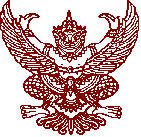 ประกาศองค์การบริหารส่วนตำบลจานใหญ่เรื่อง นโยบาย มาตรการ เพื่อพัฒนาหน่วยงานให้มีคุณธรรมและความโปร่งใส ……………………………………………………..		ด้วยคณะรัฐมนตรีได้มีมติ เมื่อวันที่ 11 ตุลาคม 2559 เห็นชอบยุทธศาสตร์ชาติว่าด้วยการป้องกันและปราบปรามการทุจริต ระยะที่ 3 (พ.ศ. 2560 – 2564) และเห็นชอบให้หน่วยงานภาครัฐแปลงแนวทางและมาตรการตามยุทธศาสตร์ชาติว่าด้วยการป้องกันและปราบปรามการทุจริต ระยะที่ 3 (พ.ศ. 2560 – 2564) สู่การปฏิบัติ โดยกำหนดไว้ในแผนปฏิบัติราชการ 4 ปี และแผนปฏิบัติราชการประจำปีและสนับสนุนงบประมาณตามแผนงานบูรณาการป้องกันปราบปรามการทุจริตและประพฤติมิชอบโดย ให้เริ่มดำเนินการตั้งแต่ปีงบประมาณ พ.ศ. 2560 เป็นต้นไป นั้น		ข้าพเจ้า  นายมงคล  สิงห์คำ นายกองค์การบริหารส่วนตำบลจานใหญ่  ให้คำมั่นที่จะนำพาคณะผู้บริหาร พนักงานส่วนตำบล พนักงานจ้าง ในสังกัดองค์การบริหารส่วนตำบลหนองไผ่ ให้ปฏิบัติราชการด้วยความซื่อสัตย์ สุจริต มีคุณธรรม โปร่งใส ควบคู่กับการบริหารจัดการที่มีประสิทธิภาพ และร่วมมือกับทุกภาคส่วนในการป้องกันปราบปรามการทุจริตและประพฤติมิชอบของเจ้าหน้าที่ทุกระดับ รวมทั้งสนองและอำนวยความสะดวกแก่ประชาชน จึงขอประกาศ นโยบาย มาตรการ เพื่อพัฒนาหน่วยงานให้มีคุณธรรมและความโปร่งใส ดังนี้		1. ด้านความโปร่งใส 			1.1 การบริหารงบประมาณจะใช้จ่ายเงินงบประมาณตามวัตถุประสงค์ตามระเบียบแบบแผน			1.2 การจัดซื้อจัดจ้างต้องดำเนินการด้วยความโปร่งใส ตรวจสอบได้ทุกขั้นตอน และให้ภาคเอกชน ภาคประชาชน เข้ามามีส่วนร่วมในการดำเนินการทุกขั้นตอน			1.3 การดำเนินโครงการหรือกิจกรรมที่ได้รับการจัดสรรงบประมาณ ให้แต่ละส่วนที่รับผิดชอบปิดประกาศและเผยแพร่ข้อมูลโครงการที่ได้รับการจัดสรรงบประมาณ ตามสื่อต่าง ๆ เช่น เว็บไซต์ เพื่อให้ประชาชนสามารถเข้าถึงข้อมูลได้			1.4 การดำเนินโครงการหรือกิจกรรมที่มีสถานที่หรือพื้นที่ดำเนินการ ให้ติดป้ายประชาสัมพันธ์โครงการให้ประชาชนในพื้นที่รับทราบ อำนวยความสะดวกในการขอเข้าตรวจสอบโครงการของประชาชน ทั้งก่อนดำเนินโครงการระหว่างดำเนินโครงการและหลังการดำเนินโครงการ ประเมินผลความพึงพอใจหลังเสร็จสิ้นโครงการ			/1.5…-2-			1.5 การร้องเรียนการกระทำทุจริต/พฤติกรรมส่อไปในทางมิชอบ เมื่อพบเห็นการกระทำทุจริต/พฤติกรรมส่อไปในทางมิชอบของเจ้าหน้าที่ขององค์การบริหารส่วนตำบลหนองไผ่ เช่น การติดสินบน การเรียกรับสินบน ทั้งทางตรงหรือทางอ้อมกับผู้รับบริการ ประชาชน คู่สัญญา หรือผู้มีส่วนได้เสีย สามารถร้องเรียนได้ที่ ทางโทรศัพท์ หมายเลข 0-4581-1012 หรือทางจดหมาย ส่งมาที่องค์การบริหารส่วนตำบลจานใหญ่ อำเภอกันทรลักษ์  จังหวัดศรีสะเกษ 33110		2. ด้านความพร้อมรับผิด			มีเจตจำนงพร้อมจะรับผิดในการทำงานและการบริหารงานเมื่อเกิดความผิดพลาด เพื่อสร้างความเชื่อมั่นให้กับประชาชน ผู้รับบริการ 		3. ด้านความปลอดจากการทุจริตในการปฏิบัติงาน			บริหารงานเป็นไปตามกฎหมาย ระเบียบ ยึดความถูกต้อง ไม่เลือกปฏิบัติ ไม่เห็นแก่พวกพ้อง ไม่เรียกรับสินบน ไม่เอื้อประโยชน์แก่ตนเองหรือผู้อื่น		4. ด้านวัฒนธรรมคุณธรรมในองค์กร			การเบิกจ่ายการใช้จ่ายเงินงบประมาณทุกประเภทต้องมีการตรวจสอบก่อนเบิกจ่ายหากมีการทักท้วงต้องแก้ไขในทันที เสริมสร้างให้องค์กรสุจริต ไม่ทนต่อการทุจริต ละอายและเกรงกลัวที่จะกระทำทุจริต เสริมสร้างการตระหนักถึงผลประโยชน์ส่วนตนกับผลประโยชน์ส่วนรวม เช่น ไม่นำทรัพย์สินของทางราชการไปใช้ประโยชน์ส่วนตน		5. ด้านคุณธรรมการทำงานในหน่วยงาน			เสริมสร้างคุณธรรม จริยธรรม มีความเคารพซึ่งกันและกัน ไม่สร้างความแตกแยกในหน่วยงาน ปลูกฝังค่านิยมและทัศนคติให้บุคลากรมุ่งเน้นสร้างประโยชน์ให้กับส่วนรวม นำหลักปรัชญาเศรษฐกิจมาใช้ในการบริหารงานและการดำเนินชีวิต		6. ด้านการสื่อสารภายในหน่วยงาน			ส่งเสริมการนำเทคโนโลยีมาใช้ในการทำงาน เปิดช่องทางสื่อสารให้ประชาชน ผู้รับบริการ สามารถเข้าถึงข้อมูลข่าวสารของหน่วยงานได้โดยง่าย สะดวก รวดเร็ว แม่นยำ ถูกต้อง ครบถ้วน 		จึงประกาศมาเพื่อทราบโดยทั่วกัน			ประกาศ ณ วันที่  1  เดือน ตุลาคม  พ.ศ. 2563 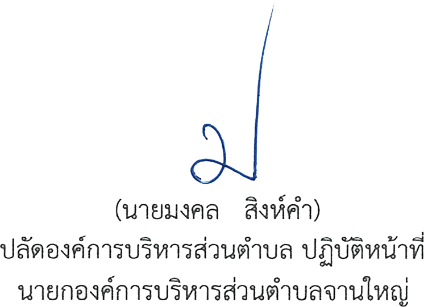       	        (นายมงคล  สิงห์คำ)   ปลัดองค์การบริหารส่วนตำบล ปฏิบัติหน้าที่      นายกองค์การบริหารส่วนตำบลจานใหญ่